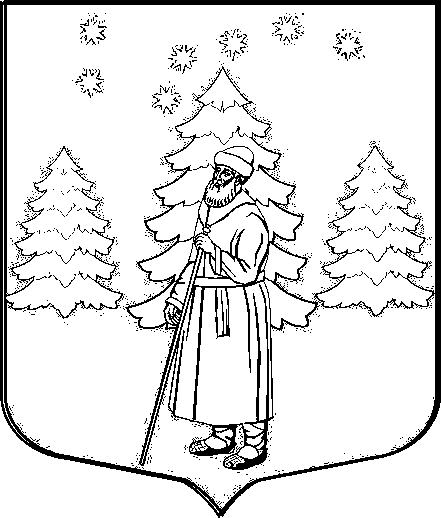 АДМИНИСТРАЦИЯ СУСАНИНСКОГО СЕЛЬСКОГО ПОСЕЛЕНИЯГАТЧИНСКОГО МУНИЦИПАЛЬНОГО РАЙОНАЛЕНИНГРАДСКОЙ ОБЛАСТИП О С Т А Н О В Л Е Н И Е02 марта 2021                                                         	       		                      № 75В соответствии с Федеральным законом от 27.07.2010 № 210-ФЗ «Об организации предоставления государственных и муниципальных услуг», Федеральным законом от 19.07.2018 № 204-ФЗ «О внесении изменений в Федеральный закон «Об организации предоставления государственных и муниципальных услуг» в части установления дополнительных гарантий граждан при получении государственных и муниципальных услуг», Федеральным законом от 06.10.2013 №131-ФЗ «Об общих принципах организации местного самоуправления в Российской Федерации», Постановлением администрации Сусанинского сельского поселения от 06.04.2011 № 78 «О Порядке разработки и утверждения Административных регламентов исполнения муниципальных функций и Административных регламентов предоставления муниципальных услуг муниципального образования «Сусанинское сельское поселение», руководствуясь Уставом муниципального образования «Сусанинское сельское поселение»П О С Т А Н О В Л Я Е Т:Внести изменения в Административный регламент по предоставлению муниципальной услуги «регистрации трудовых договоров и фактов прекращения трудовых договоров работников с работодателями - физическими лицами, не являющимися индивидуальными предпринимателями», утвержденный Постановлением администрации от 30.09.2019 № 502, изложив пункт 2.2. в следующей редакции:«2.2. Муниципальную услугу предоставляет Администрация Сусанинского сельского поселения Гатчинского муниципальный район Ленинградской области (далее - Администрация).В предоставлении муниципальной услуги участвуют ГБУ ЛО «МФЦ».Заявление на получение муниципальной услуги с комплектом документов принимаются:1) при личной явке:в филиалах, отделах, удаленных рабочих местах ГБУ ЛО «МФЦ»;2) без личной явки:в электронной форме через личный кабинет заявителя на ПГУ ЛО/ЕПГУ.Заявитель может записаться на прием для подачи заявления о предоставлении услуги следующими способами:1) посредством ПГУ/ЕПГУ – в МФЦ;2) по телефону – в МФЦ;3) посредством сайта муниципального образования «Сусанинское сельское поселение».Для записи заявитель выбирает любую свободную для приема дату и время в пределах установленного в МФЦ графика приема заявителей.»Настоящее Постановление вступает в силу со дня официального опубликования в сетевом издании «Гатчинская правда.ру» и подлежит размещению на официальном сайте муниципального образования Сусанинское сельское поселение.Контроль за исполнением настоящего постановления оставляю за собой.Глава администрацииСусанинского сельского поселения                                                Е.В. БордовскаяО внесении изменений в Административный регламент по предоставлению муниципальной услуги «Регистрация трудовых договоров и фактов прекращения трудовых договоров работников с работодателями - физическими лицами, не являющимися индивидуальными предпринимателями», утвержденный Постановлением администрации от 30.09.2019 № 502